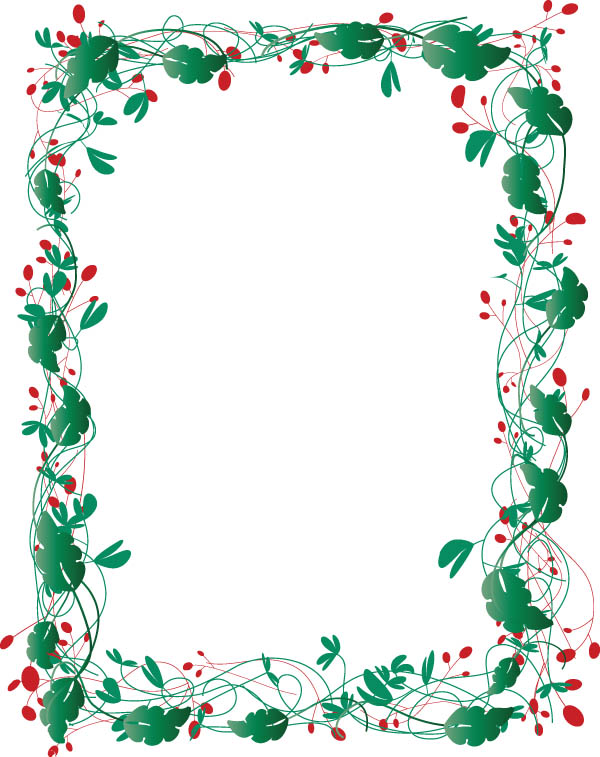 Проект«Вторая жизнь ненужных вещей»Актуальность проекта: бытовые отходы загрязняют окружающую среду. Большая их часть не разлагается в естественных условиях или имеет очень длительный срок разложения. Чтобы сделать окружающую среду более чистой, нужно уменьшить количество выбрасываемого мусора, а для этого им надо дать новую жизнь.Проблема исследования: недостаточное понимание школьниками и их родителями проблемы утилизации мусора.Объект исследования: ненужные вещи в школе и дома.Предмет: сохранение окружающей среды и содержание дома в чистоте и порядке.Гипотеза: чтобы сохранить дом и окружающую среду чистыми и красивыми, необходимо правильно распоряжаться теми вещами, которые становятся ненужными. Иногда таким вещам можно найти применение.Цель: привлечь внимание детей и родителей к повторному использованию ненужных вещей, тем самым научить их экологически правильному поведению в родном селе.Задачи:1. Узнать, что такое ненужные вещи?2. Изучить проблему утилизации ненужных вещей.3. Посмотреть, как взрослые решают эту проблему.4. Показать на примере работ, как можно использовать ненужные вещи в целях сохранения окружающей среды.5. Привлечь внимание школьников и их родителей научиться делать красивые вещи из бытовых отходов, с целью сокращения количества мусора и создания благоприятной окружающей среды.Развивать познавательную, творческую, общественную активность школьников иих родителей.План работы над проектомОсновная идея Исследование проблемы утилизации мусора Вид проекта по продолжительностиКраткосрочный – 4-6 недельВид проекта по содержанию-Исследовательский;-Воспитательный;-Информационный;-Социально-педагогический;-Игровой;-Досуговый.Адресная аудиторияУченики  МБОУ «Калинкинская ООШ», родители и жителид. Калинкино Промышленновского муниципального округа.Организатор проектаРазработчики проектаМедведенко Олеся Анатольевна, учитель 4 классаЛочмель Надежда Николаевна, учитель 3 классаГундарева Мария Михайловна, учитель 2 классаЧигирева Людмила Алексеевна, учитель 1 классаФормулировка проблемной ситуацииНедостаточное понимание школьниками и их родителями проблемы утилизации мусора.Целеполагание (Зависимость от идеи)Привлечь внимание детей и родителей к повторному использованию ненужных вещей, тем самым научить их экологически правильному поведению в родном селе.Этапы проектированияI. Подготовительный этап1. Обсуждение актуальности темы проекта, определение цели и задач, постановка гипотезы; обсуждение проблемы загрязнения улиц, лесов, рек; определение круга проблем (анкетирование), предварительная работа с детьми и родителями, выбор оборудования и материалов.II. Информационный этап-Сбор информации по теме, анализ литературы;-Экскурсия по селу с целью выявления самых загрязненных участков, фотографирование;-Проведение опроса по данной проблеме;-Проведение конкурса на лучшую агитационную листовку, «Благоустроим школьную территорию», «Чистый двор, чистая деревня», конкурс рисунков по экологии;-Разработка и проведение мероприятия для учащихся и родителей. Родительское собрание «Мусор и наше здоровье»;-Оформление фотовыставки.III. Практический этап  -Вторая жизнь б/у вещам;  -Поделки из пластика;  -Папье-маше из бумаги. IV. Прогнозирование-Непосредственное участие  детей и  родителей в организации различных экологических мероприятий;-Повышение уровня знаний у  детей  и родителей об экологии родного района, села охране природы;-Благоустройство школьной и близлежащей территории;-Создание в ходе проекта стенгазет, листовок;-Привлечение родителей к посильному участию в деле экологического воспитания детей;-Осознание детьми и взрослыми значимости охраны природы, экологически целесообразного поведения в окружающей среде, не засорять ее.Ресурсное обеспечение проекта: - научно-правовые источники- информационные (сайты)- методические - дидактические- материально-технические- кадровое- финансовоеЗакон об образовании, ФГОС www.waste.ru, stranamasterov.ru,  masterclassy.ru.Вторая жизнь вещей. Н.П. Коноплёва, «Просвещение», Москва, 1993 год.Игры, тетради.Компьютер, стол, интерактивная доска.Презентация готового проектаОпрос,  праздник, занятие, конкурс «Экологический рисунок», выставка декоративно-прикладного творчества	Продукт проектаВыставка рисунков, буклеты «Сохраняем природу», макеты и модели изделий из подручного материала, публикации в социальные сети о проведении эко-мероприятияПоказатели результативностиРаботая над проектом, мы серьёзно задумались о проблеме загрязнения окружающей среды бытовыми отходами, и поняли, что частично решить эту проблему может каждый человек.В результате проведённых исследований мы сделали следующие выводы:-экономические (экономить семейный бюджет, создавая своими руками необычные поделки, которые могут порадовать родных и близких);-эстетические (получаем удовольствие, создавая различные изделия своими руками);-экологические (продлевая срок использования пластиковых бутылок,  бумаги и других ненужных вещей, мы не засоряем окружающую среду)Прогноз-перспективаБлагодаря проделанной работе, мы решили, что  на достигнутом останавливаться не стоит. Необходимо дальше продолжать работу по сбору бытовых отходов и использовать их для изготовления полезных и красивых предметов. Для этого нужно привлекать не только учащихся школы и их родителей, но и жителей села, района. В перспективе создание школьного видео-блога «Дай вторую жизнь бытовым отходам». 